Конспект праздника с дошкольникамистаршей и подготовительной группы «Рождество Христово».Составила и провела: Якобсон Надежда ВладимировнаТема: Православные праздники: Рождество Христово.Цель: знакомить дошкольников с православными праздниками.Задачи:знакомить детей с историей и традициями православных праздников;вызывать положительные эмоции от праздника;Предварительная работа:Беседы, чтение стихотворений, исполнение песен, показ сценок.План:чтение стихотворений о праздникеистория праздникапесни о зиме и елочкеСценки Машенька и рождество, о рождественской елочке.Зимние игрыХороводыПоздравление от отца Виктора.          Приложение: тексты песен и хороводов.Дети входят в зал под колокольный звон, встают около стульчиков. Звучит рождественский тропарь (исполняют взрослые).Ведущий: Здравствуйте, ребята! Здравствуйте, гости!Совсем недавно у нарядной елочки мы с вами встречали новый год, а сегодня празднуем светлый и радостный праздник – Рождество Христово! Поздравляю вас с праздником, Рождеством Христовым! Снег под солнцем серебритсяЯсный свет под ним струитсяИ звучат слова:Здравствуй, праздникСветлый, ясный.Величавый и прекрасныйПраздник Рождества! Дети старшей группы: Доброе утро! Щедрое утро!Людям добрым на здоровье!Сегодня мы отмечаемДень Рождества Христова!С неба ангел к нам спустилсяИ сказал: «Христос родился»Мы пришли Христа прославить,С рождеством всех вас поздравить!Дети подготовительной  группы: Торжествуйте, веселитесь,Люди добрые, со мной!И душою улыбнитесьЭтой радости святой!Ныне бог родился в мире –Бог богов и Царь царей,Возвеличить и прославитьНас любовию своей.Вечно будем Бога славитьЗа такой день торжества!Разрешите вас поздравитьС днем Христова Рождества!«Рождество христово весь мир празднует». Дети поют стоя и садятся.Ведущий: Давно – давно, над городом Вифлеемом зажглась необыкновенная звезда. Она возвестила людям о рождении младенца Иисуса Христа!Он родился 2014 лет назадНе в богатом, именитом доме,И лежал не в пышной колыбели,А в глухой пещере на соломе…Ангелы над ним, склонившись, пели.Дева Мария, мама Иисуса  Христа, запеленала младенца и положила его в кормушку для скота, в ясли. Первыми поклониться божественному младенцу приходили пастухи, затем восточные мудрецы, волхвы, которые принесли ему свои лары. С тех пор все люди празднуют праздник Рождества – день рождения сына Божьего, день миролюбия, доброты, день прославления Христа. Когда наступает этот праздник, на всей земле, в домах, в церквах в честь Иисуса Христа зажигают свечи, поют песни. К этому празднику наряжают  елку, дарят друг другу подарки,  поздравляют друг друга. И мы с вами собрались сегодня здесь, чтобы прославить Иисуса Христа.Праздник Рождества мы всегда отмечаем зимой! Давайте радоваться! Встретим Рождество песнями и хороводами о зиме, о елке! (приглашает детей в круг).Дети старшей группы: «Белый снег белешенький».Дети подготовительной  группы: «Приходи к нам, зимушка!».Ведущий: На праздник Рождества к нам каждый год приходит красавица – ёлка. Приходит она нарядная, вся в разноцветных огоньках; огоньки на ней напоминают нам о христианских добродетелях. Давайте назовем их! (Любовь, смирение, кротость, милосердие, сострадание, скромность, трудолюбие). Как елочку украшают красивыми огоньками, так и человека украшают добрые дела!Дети: слушаться, помогать, делиться, заступаться, мирить.Ведущий: На праздник Рождества часто случаются чудеса. Сейчас мы расскажем историю о том, как девочка встречала праздник Рождества.Сценка «Машенька и рождество»Ведущий: Вот такая история произошла с Машенькой на Рождество.  Давайте послушаем легенду о рождественской елочке!Сценка о рождественской елочке.Ведущий: За смирение, за доброту отметил елочку Господь. Теперь отныне и навеки люди будут её украшать и водить вокруг нее хороводы!Дети старшей группы: хоровод «Где-то ёлка на опушке».Дети подготовительной  группы: песня «Водят звезды хоровод».Ведущий: предлагает детям прочесть стихи о празднике.Ведущий:  Рождество – веселый праздник. На Руси издавна в этот день проводились веселые игры. А теперь и нам с вами пора поиграть! На веселые игры нас зазовет задорный оркестр!Дети старшей группы: «Ах, ты, береза!» (дети играют на разных инструментах).Проводятся игры:«Перенеси снежок в ложке».«Золотые ворота».Дети подготовительной  группы:  Песня – инсценировка «Как на тоненький ледок».Ведущий:  Молодцы, хорошо повеселились! А теперь порадуем себя и гостей веселыми танцами! (танец с ложками)Дети старшей группы: «А я по лугу».Дети подготовительной  группы: «Во кузнице». Ведущий:  Молодцы, веселые танцы получились!Дети подготовительной  группы: В этот светлый праздник - Праздник РождестваМы друг другу скажем теплые слова.Тихо снег ложится: за окном зима,Чудо здесь свершится и зажжет сердца.Пусть улыбки ваши в этот дивный деньБудут счастьем нашим и подарком всем.Льются звуки жизни, счастья и добра,Озаряя мысли светом Рождества.Ведущий: А сейчас слово предоставляется отцу Виктору.Поздравление от отца Виктора.Ведущий: Наш праздник подходит к концу. Поздравляю еще раз всех с Рождеством!Если в этот день на время Вспомнит кто-нибудь из вас Про Младенца в Вифлееме Чудно-радостный рассказ; Если сердце в нем забьется, Точно птица за окном, Будто струн его коснется Ангел радостным крылом; Если вдруг, как запах сада, Как дыханье ветерка, К сердцу кроткая отрада Долетит издалека И в душе светло и жутко, Словно кто-то ходит там, - Это Сам Христос-Малютка Постучался в сердце к вам!Приложение.Оформление зала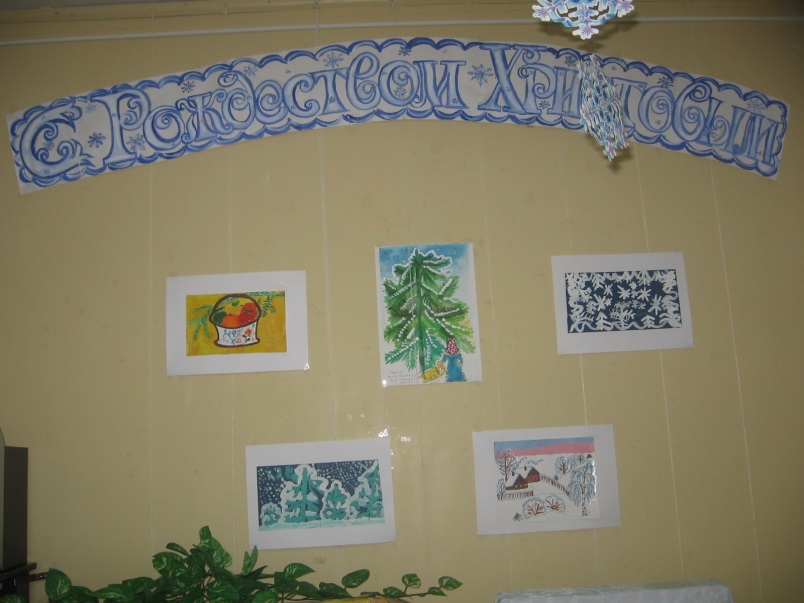 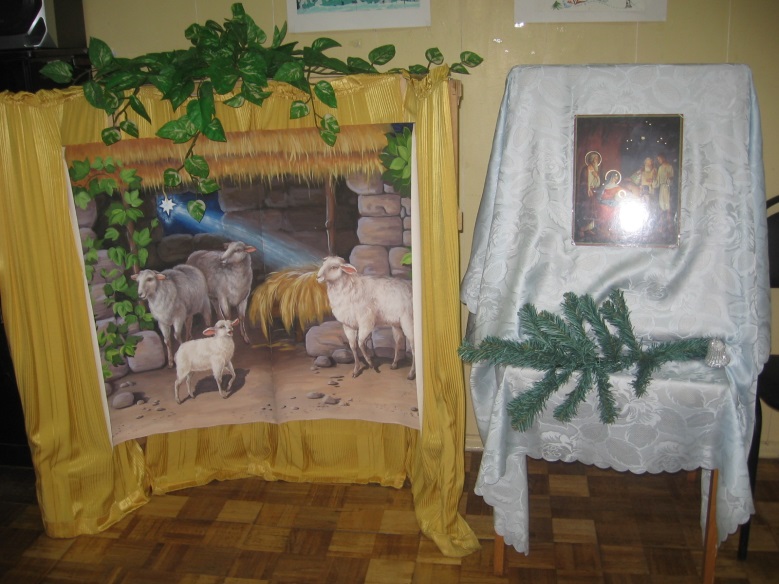 Ель украсим мы звездойИ гирляндой золотойВедь сегодня торжествоСветлый праздник - Рождество!Елочки красив нарядОгоньки на ней горят.Ведь сегодня торжествоСветлый праздник - Рождество!Будем петь и веселитьсяВозле елочки кружитьсяВедь сегодня торжество,
Светлый праздник - Рождество!Мама елку украшает,Зреют в печке пироги.Скоро свечки замигаютПод звездою из фольги!Снег пушинками кружитсяУ окошка моего.Будем вместе веселиться:Елка! Праздник! Рождество!Много было в небе звездЗимней ночью ясной.Тихо спал Иисус ХристосНа соломе в яслях.Дева-Мать, склонясь над Ним,Нежно напевала.Ночь мерцала золотымЗвездным покрывалом.Пели ангелы Христу,Славили рожденье,В мир принес Он красоту,Веру во спасенье.ЗимушкаПриходи к нам зимушка, в белом сарафане,Приноси нам зимушка и коньки и сани.Припев:Снег, снег – кружится, всё белым –белоДворик наш любимый – снегом замело.Елочку – красавицу в гости мы позвали,И снежком серебряным, ёлку забросалиПриходи к нам зимушка, мы тебя дождались, Мы ещё не выросли, мы не наигрались.Водят звезды хоровод.Водят звезды хороводЧудный миг пришел,Ангел светлый возвестил:Иисус рожден.Припев:Рождество, Рождество, Снова к нам пришло.Рождество, Рождество, Свет для нас оно.Прибежали пастухи и волхвы пришлиПоклонились до землиДары поднеслиПрипев:Дивным светом озарен,Наш Младенец спит.. Божья Матерь сон святой Бережно хранит.Припев:Где – то ёлка на опушкеГде – то ёлка на опушке.Где – то ёлка на опушкеОдинокая росла,А теперь на ней игрушкиИ сосульки из стекла.Припев:Топ – топ сапожокХорошо кружиться,А на ёлочке снежокЧистый серебрится.Ёлке нравится наряднойВ зале праздничном стоять.И, конечно, так приятноОгоньками её сверкать.Припев:Как на тоненький ледокКак на тоненький ледокВыпал беленький снежок.Выпал беленький снежок,Ехал Ванечка-дружок.Ехал Ваня, поспешалсо добра коня упал.Упал Ваня и лежит,Никто к Ване не бежит.Две девушки увидалиПрямо к Ване подбежали,На коня Ваню сажали,Путь-дорогу указали.Путь-дорогу указали да наказывали:как поедешь ты, Иван,не зевай по сторонам.Как на тоненький ледокКак на тоненький ледокВыпал беленький снежок.Выпал беленький снежок,Ехал Ванечка-дружок.Ехал Ваня, поспешалсо добра коня упал.Упал Ваня и лежит,Никто к Ване не бежит.Две девушки увидалиПрямо к Ване подбежали,На коня Ваню сажали,Путь-дорогу указали.Путь-дорогу указали да наказывали:как поедешь ты, Иван,не зевай по сторонам.Я по лугу гуляла, я по лугу гулялаЯ с комариком, я с комарикомС комариком плясала, с комариком плясалаМне комар ножку, мне комар ножкуКомар ножку отдавил, комар ножку отдавилВсе суставчики 2 р.Суставчики повредил. 2 р.А я матери, 2 р.Я матери кричала. 2 р.Ой, подай, мати, 2 р.Подай мати косаря. 2 р.Я рубить буду 2 р.Рубить буду комара 2 р.Я срублю ему, 2 р.Срублю ему голову, 2 р.Покатилася, 2 р.Покатилася голова. 2 р.Что за новые 2 р.За новые ворота. 2 рВо ку… во кузнице,2рВо кузнице молодые кузнецы,2рОни, они куют,2рОни куют принаваривают,Молотками приколачивают.К себе, к себе Дуню,2рК себе Дуню приговаривают,2р«Пойдем, пойдем, Дуня,2рПойдем, Дуня во лесок, во лесок,2рСорвем, сорвем Дуне,2рСорвем Дуне лопушок, лопушок,2рСошьем, сошьем Дуне,2рСошьем Дуне сарафан, сарафан,2рНоси, носи, Дуня,2рНоси, Дуня, не марай, не марай,2рПо пра… по праздничкам,2рПо праздничкам надевай, надевай,2рВ коро… в коробочку,2рВ коробочку покладай, покладай,2рВ коро… в коробочке,2рВ коробочке появился таракан,2рПроел, проел Дуне,2рПроел Дуне сарафан, сарафан,2рНад са… над самою,2рНад самою над бедой, над бедой,2р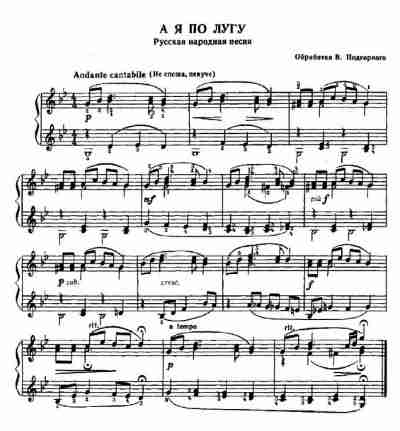 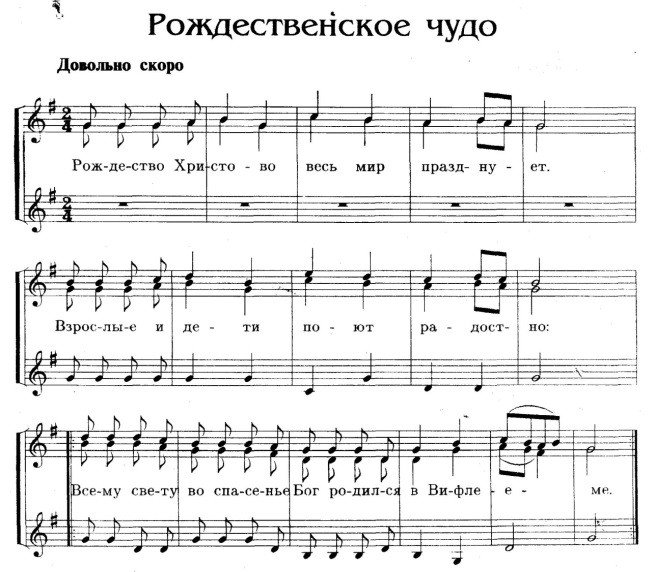 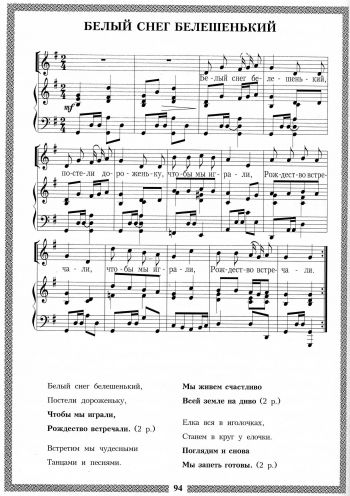 